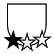 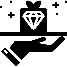 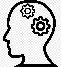 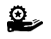 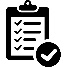 IME ZNAČKE ___________________________________________________________________________Značko lahko pridobijo študenti predmeta __________________________________________________